LVK Rakousko C1A + C1B - 2024Aktuální informace LVK Rakousko:Leták /viz. Příloha č.1/, více na www.iselsbergerhof.at, Všeobecné podmínky CK   https://www.activeguide.cz/index.htmlOrganizace kurzu /epidemiologická opatření/V současné době nejsou známa žádná epidemiologická opatření, která by nějak omezovala účast žáků na lyžařském výcvikovém kurzu.Pojištění žáků školou: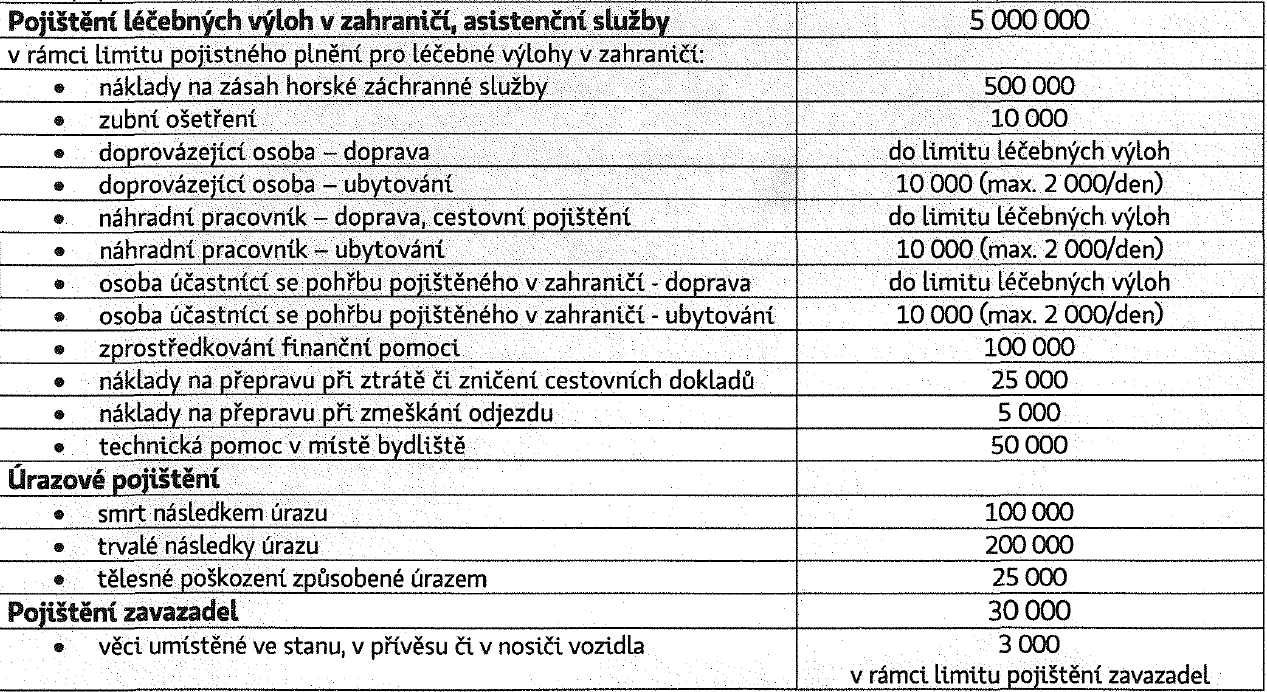 Platební údaje pro LVK Rakousko 2024 - C1A, C1BBezhotovostně na účet KB č. 115-1923890237/0100Variabilní symbol: 3052Specifický symbol: 1Zpráva pro příjemce: Příjmení, jméno žáka, třídaÚhrada zálohou 5300 Kč /splatná do 20. listopadu 2023 a doplatkem 5300Kč /splatný do 15. února 2024/                                 Informace organizace LVK + doporučené vybaveníOdjezd: pondělí 11. 3. 2024 ze Zastávky od nádraží, ráno – 08:00/Návrat: 16./17.3.2024 v pozdních nočních/brzkých ranních hodinách do ZastávkyMísto pobytu: Rakousko – oblast Lienzské Dolomity, hotel IselsbergerhofDoprava: autobus (zůstává s námi v místě pobytu)Místo výcviku: Skicentrum Zetterrsfeld, Hochstein, St. Jakob, Sillian, Matrei – Kals, Mölltalský ledovecStrava: polopenze / zahájení večeří v den příjezdu, ukončení večeří v den odjezdu/Ubytování: převážně 3- lůžkové pokoje se sociálním zařízením,Vedoucí kurzu: Mgr. Zuzana Rosendorfová Lékařské ošetření v případě potřeby zajišťuje zdravotní středisko a nemocnice Lienz      Doporučené vybavení na horyna lyžování šponovky, oteplovačky nebo šusťákyvětrovku nebo teplou bundu s kapucísvetr, fleecová mikinačepice 2xrukavice 2xponožky, podkolenky – silnější na lyžování, slabší na denní nošeníteplé spodní prádlo (spodky, triko, punčocháče, termo prádlo)2x tričko na denní nošeníPyžamoOblečení pro pobyt na chatě (tepláky)Domácí obuvToaletní potřeby, krém na opalování /vyšší faktor/,pomáda na rtyMastný krém bez vody na obličejRučníkLyžařské brýle, sluneční brýle s UV filtrem, lyžařská helma!!!!! Batoh na jídlo do autobusuPas nebo občanský průkaz!!!!!!!!!Kartičku zdravotní pojišťovny platnou pro státy EU, doklad o pojištění léčebných výloh v zahraničí (pokud jste si vyřizovali vyšší plnění)Osobní léky, obinadlo/zdravotní dotazník odevzdáte zdravotníkovi kurzu dle pokynu/Lyže se seřízeným bezpečnostním vázáním Lyže uložené ve vaku, lyžařské hole, sjezdařské boty      22 Čestné prohlášení o bezinfekčnosti – datum na něm musí souhlasit s dnem odjezdu – obdržíte                  od zdravotníka kurzuVratná záloha na magnetickou kartu a kauce apartmánu celkem 15€ -bude vrácena po lyžování při zpáteční cestěKapesné na stravu a pití na svah, na nákup potravin Souhlas s cestou do zahraničí, včetně prohlášení rodičů o seřízení vázání/není třeba potvrzení servisu/– odevzdáváte Mgr. Rosendorfové Z. cca týden před odjezdemSe žáky jsme již měli informační schůzku a budeme mít další schůzku před lyžařským kurzem v hodině tělesné výchovy, kde se budou moci zeptat na vše, co bude aktuálně třeba. Na schůzce také dostanou v psané podobě: Potvrzení o bezinfekčnosti, Souhlas s cestou do zahraničí + Prohlášení o seřízení vázáníPřed kurzem obdrží studenti od zdravotníka kurzu zdravotní dotazník, kde uvedou všechna zdravotní omezení, léky a další informace ohledně zdravotního stavu, event. výživy. Odevzdají fyzicky dle pokynu zdravotníka s předstihem před odjezdem.V případě dotazu info na emailu:zahradnicek@gzastavka.czrosendorfovaz@gzastavka.czPříloha č.1